Responsable de la Actividad Dirección Responsable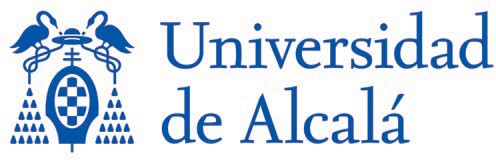 28801 Alcalá de Henares – Madrid correoelectrónicresponsable@uah.esAUTORIZACIÓN DEL USO DE LA VOZ Y/O LA IMAGEN PERSONAL[NOMBRE ACTIVIDAD / RESPONSABLE / MARCO EN EL QUE SE DESARROLLA]NOMBRE Y APELLIDOS:DNI / NIE / PASAPORTE:CORREO ELECTRÓNICO:Autorizo expresamente a la Universidad de Alcalá a captar y utilizar la imagen y/o la voz, o a difundir los datos relativos a nombre y apellidos, obtenidos durante las actividades llevadas a cabo con motivo de la participación en ………………….. [NOMBRE ACTIVIDAD / RESPONSABLE / MARCO EN EL QUE SE DESARROLLA y FINALIDAD].Se autoriza a la Universidad de Alcalá, con fines docentes o educativos y de transferencia del conocimiento, a difundir, reproducir y distribuir los citados datos personales a través de cualquier medio audiovisual de comunicación de los utilizados por la institución, respetando siempre lo dispuesto en la normativa vigente de Protección de Datos de Carácter Personal, así como lo estipulado en la Ley Orgánica 1/1982, de Derecho al Honor, Intimidad y Propia Imagen y en lo relativo a la propiedad intelectual. La presente autorización, de carácter gratuito, no está sometida a ningún plazo temporal ni restringida a ningún ámbito geográfico determinado, salvo lo dispuesto legalmente.Los participantes en la actividad online serán responsables de adecuar su entorno para que durante el desarrollo de la actividad formativa no se visualicen terceras personas no relacionadas con las mismas. La UAH no será responsable respecto de la captación de imágenes o sonidos de terceras personas.Se recuerda a los participantes que no podrán grabar, usar o distribuir la actividad formativa o divulgativa, ni captar imágenes de las mismas o distribuirlas, sin consentimiento del conferenciante/ponente y del resto de los asistentes, si su imagen o voz pudieran ser captadas. Su uso, difusión o distribución por otros medios como pudieran ser redes sociales, atenta no sólo contra el derecho a la propia imagen o intimidad y protección de datos, sino contra los derechos de propiedad intelectual, pudiendo dicha actuación provocar, entre otras, responsabilidades académicas.Fdo. (Nombre y Apellidos, Lugar y Fecha de la Firma)Los datos personales aquí recogidos serán tratados por la UAH con la finalidad de gestionar el servicio de promoción y difusión de la imagen de la citada Universidad en el marco concreto de la actividad referenciada. La base legítima de dicho tratamiento es el consentimiento expreso del titular de los datos personales, así como razones de interés público atribuidas a la UAH. Estos datos no serán cedidos salvo los casos previstos legalmente y se conservarán durante el tiempo necesario para cumplir con la finalidad para la que se recabaron y las obligaciones legalmente establecidas, o hasta que se revoque el consentimiento previamente prestado. El órgano responsable del tratamiento es la Secretaría General de la Universidad, ante quien se podrán ejercer los correspondientes derechos, mediante escrito dirigido a la Delegada de Protección de Datos (Colegio de San Ildefonso, Plaza de San Diego, s/n. 28801 Alcalá de Henares. Madrid) o por correo electrónico (protecciondedatos@uah.es), adjuntando copia del DNI o equivalente. En caso de conflicto, se podrá plantear recurso ante la Agencia Española de Protección de Datos. Para una información más detallada puede consultarse la Política de Privacidad de la Universidad”